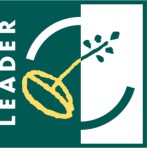 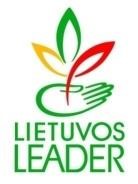 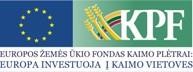 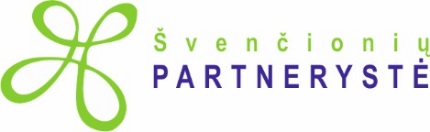 Konferencija„IŠDRĮSK PRADĖTI“Pradedant įgyvendinti 2014-2020 m. programinio laikotarpio vietos plėtros strategijas 2017 m. gruodžio 12 d.Adutiškio miestelio bendruomenės centrasĄžuolo g.7   Adutiškis Švenčionių r. sav. Preliminari darbotvarkė12:00 – 13:00    Atvykimas į Adutiškio miestelio bendruomenės centrą.                           Registracija. Sutikimo kava.13:00 – 13:15    Konferencijos atidarymas. Svečių sveikinimo žodis.13:15 – 13:40    Švenčionių krašto darbai ir viltys.                           Švenčionių rajono savivaldybės meras Rimantas Klipčius.13:40 – 14:20    LEADER/BIVP situacija naujuoju programiniu laikotarpiu. Švenčionių rajono vietos                           veiklos grupės „Švenčionių partnerystė“ teritorijos 2015-2023 m. vietos plėtros                           strategija. Problemos ir iššūkiai.                           Kvietimas Nr.3 vietos projektų paraiškoms teikti.                           Klausimai ir atsakymai.                          VPS administravimo vadovė Violeta Guobytė.14:20 – 14:40    Kavos pertrauka14:40 – 15:20    Bendruomeninių paslaugų link.                           Situacijos analizė, patirtis, galimybės.                          NVO vaikams konfederacijos direktorė Elena Urbonienė,                          NVO vaikams konfederacijos narė Genovaitė Paliušienė.15:20 – 15:40    Naujos kartos bendruomenės.                          Melkio bendruomenės (Vilniaus r.) pirmininkė, prof. Zina Gineitienė.15:40 – 16:00    BIVP mieste. Švenčionių miesto vietos plėtros strategijos 2016-2022 m. įgyvendinimo                          eiga.                           Klausimai ir atsakymai.                          Švenčionių miesto vietos veiklos grupės pirmininkė Violeta Čepukova.16:00 – 17:00    Pietūs. Diskusijos prie suneštinių vaišių stalo.